Прокуратура Сызранского района разъясняет:За ложное сообщение об акте терроризма предусмотрена уголовная ответственность         Разъясняет заместитель прокурора Сызранского района Геннадий Лебедев.         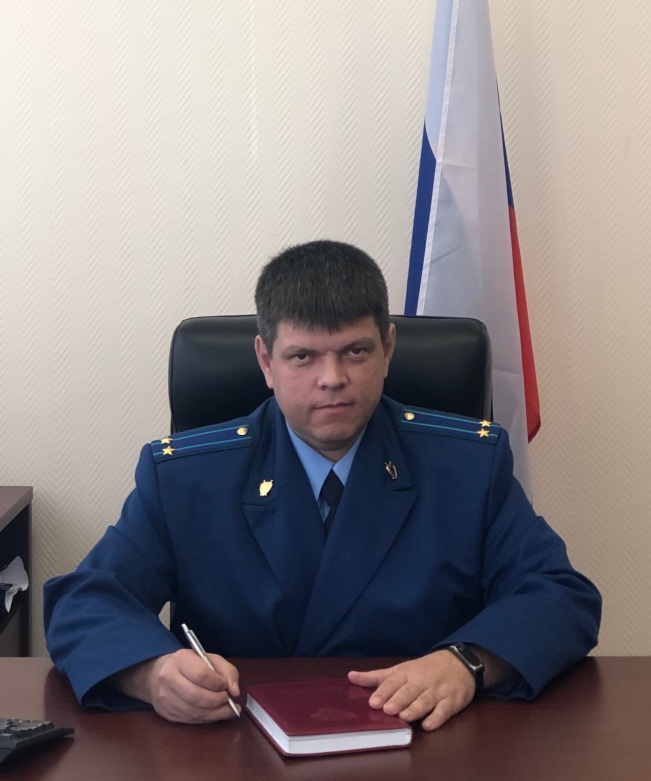 Уголовным законодательством Российской Федерации установлена ответственность за ложное сообщение за заведомо ложное сообщение об акте терроризма. Так, статья 207 Уголовного кодекса Российской Федерации   предусматривает уголовную ответственность за заведомо ложное сообщение о готовящихся взрыве, поджоге или иных действиях, создающих опасность гибели людей, причинения значительного имущественного ущерба либо наступления иных общественно опасных последствий. Опасность данного преступления состоит в том, что дезорганизуется деятельность органов власти, сеется паника среди населения, отвлекаются силы правопорядка, средства на проверку ложных сообщений, причиняется материальный ущерб. Адресатом ложных сообщений могут быть любые органы власти, органы местного самоуправления, должностные лица организаций, предприятий, граждане, чьи интересы затрагиваются и которые обязаны или вынуждены на них реагировать. Форма и способ передачи заведомо ложного сообщения могут быть различными - устно, письменно, с использованием технических средств связи, лично, через других лиц и т.д., не влияют на квалификацию преступления, достаточно того, что лицо уверено, что его ложное сообщение достигнет цели. Наказание за указанное преступление может быть вплоть до лишения свободы до 3-х лет, а при наличии квалифицирующих признаков (в зависимости от последствий) – до 10 лет.31.03.2023